Module Home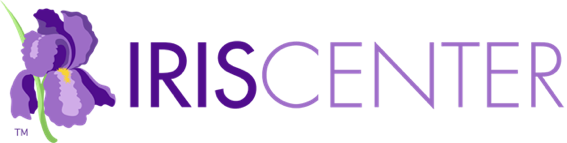 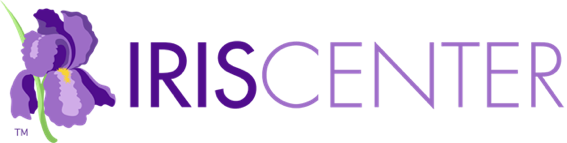 Module Description: This module emphasizes the importance of administrative support for beginning special education teachers. It also demonstrates how teacher support can increase the teacher's effectiveness in the classroom (est. completion time: 1 hour).ChallengeVideo: I’m Jeff Monroe, Director of Special Education in the…Initial ThoughtsWhat are some typical challenges faced by new special education teachers?What supports can school leaders provide to develop effective and committed special education teachers?Perspectives & ResourcesModule ObjectivesUnderstand the challenges faced by new special education teachersUnderstand what teacher induction is and what school leaders and mentors can do to support new special education teachersBe able to describe the components of a comprehensive teacher induction programPage 1: Experiences of New Special Education TeachersThe first few years of a new teacher’s time in the classroom are unique…A steep learning curve [drop-down menu]Unrealistic expectations [drop-down menu]Barriers to working with students [drop-down menu]Obstacles to collaboration [drop-down menu]Accountability pressures [drop-down menu]Reluctance to seek help [drop-down menu]A desire to experience a sense of belonging in their… [drop-down menu]Audio: Mary Kate McGinn describes her experiences as a new special…Research ShowsAudio: Margaret Kamman, whose research focuses on new teacher…Self-reflectionPage 2: What Is Induction?To address the challenges faced by new teachers, states and school…Components of induction programs might include… [bullet points]Comprehensive, high-quality teacher induction can… [bullet points]Link: Click to view your state’s induction policy [web page]Research ShowsAudio: Listen as Margaret Kamman discusses the benefits of teacher…Did You Know?Link: National Center to Inform Policy and Practice in… [website]Page 3: Goals of a Comprehensive Induction ProgramThe goals of a comprehensive induction program are usually decided at…Provide supports to help new special education teachers… [bullet points]Link: individualized education programs (IEPs) [definition]Facilitate the process of new special education teachers… [bullet points]Retain effective special education teachers [bullet points]ActivityLink: Click for feedback [drop-down menu]Page 4: Components of a Comprehensive Induction ProgramOnce school leaders have established goals for their induction…This module will highlight one comprehensive framework… [bullet points]Page 5: Good Job MatchTeaching jobs vary a great deal and each presents a unique set of…In considering a good job match, school leaders should… [bullet points]Research ShowsActivityLink: Click for feedback [drop-down menu]Page 6: Relevant Work OrientationSchool leaders can ease new teachers’ nervousness and help prepare…All Teachers/Special Education Teachers [table]Audio: Margaret Kamman reiterates the importance of a relevant…ActivityLink: Click for feedback [drop-down menu]Page 7: Supportive School CommunitiesPrincipals are in a unique position to influence many aspects of the…They can do this by… [bullet points]Such strategies include… [bullet points]Audio: Mary Kate McGinn compares her experiences at a school with…For Your InformationPage 8: Deliberate Role DesignAs mentioned earlier in this module, many new special education…Protect Instructional TimeLeaders can help new teachers protect… [bullet points]Audio: Mary Kate McGinn describes the difficulty she had…Bolster Collaborative PracticesLeaders can boost collaborative practices by… [bullet points]Make Curriculum and Materials AvailableSchool leaders can offer support by… [bullet points]Support New Teachers’ Interactions with ParaprofessionalsLeaders can assist new teachers in navigating… [bullet points]Page 9: Ongoing Professional DevelopmentNo two special educators will enter the classroom with exactly the same…Link: Click for some key topics for professional… [drop-down menu]Group CoursesGroup MeetingsOnlineNo Matter the PD’s format, structure, or content… [bullet points]Audio: Mary Kate McGinn on what she learned after PD.Audio: Margaret Kamman discusses a few best practices…For Your InformationActivityLink: Click for feedback [drop-down menu]Page 10: Responsive MentoringResponsive mentoring is a critical feature of induction and is often the…Link: Full-Time Mentors [drop-down menu]Link: Part-Time Mentors [drop-down menu]Link: Group [drop-down menu]Link: Electronic [drop-down menu]Link: Combination [drop-down menu]The Content of MentoringInstructional SupportCo-planning/Modeling/Developing and… [table]Emotional SupportMentors can supply emotional support… [bullet points]School Culture and Procedural SupportMentors can help new special education… [bullet points]ActivityLink: Click for feedback [drop-down menu]Approaches to MentoringReflective Mentoring [drop-down menu]Video: Click to view a demonstration of reflective mentoring.Direct Mentoring [drop-down menu]Video: Click to view a demonstration of direct mentoring.Collaborative Mentoring [drop-down menu]Video: Click to view a demonstration of collaborative…Audio: Kristen Zimmerman, a full-time mentor, describes how she…Audio: Margaret Kamman summarizes key aspects of responsive…Page 11: References & Additional ResourcesSuggested module citationReferencesAdditional ResourcesPage 12: CreditsContent ExpertsModule DeveloperModule Production TeamMediaWrap UpSummary of the moduleRevisiting Initial ThoughtsAssessmentTake some time now to answer the following questions.You Have Completed This ModuleGive Us Your FeedbackLink: Module Feedback FormProfessional Development HoursLink: IRIS PD OptionsRelated Resources [link]       NOTES       NOTES       NOTES       NOTES       NOTES       NOTES       NOTES       NOTES       NOTES       NOTES       NOTES       NOTES       NOTES       NOTES       NOTES